Keokuk Community School Foundation Mini-Grant Application 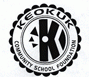 The Keokuk Community School Foundation is proud to provide an opportunity for support of specifically named projects based on application. Awards for the program are limited to a maximum of $300.00Date of Application:		                                                                                       Name of Person Applying:Building:		                                                                                   Grade Level:	Phone Number:			Email:				Project Title:			Project Description (Please include such things as purpose, student and/or instructor involvement, activities involved, anticipated results and/or benefits, anticipated usage in the case of tools or equipment, etc.)Materials Requested (Please include a picture of the item if available)Breakdown of Anticipated Budget (shipping must be included in the $300.00. A copy of the order form can also be used.What standard(s) will this project help the student/teacher meet? (Please include the standard(s) number and description)Any applicant that is awarded a mini-grant may be asked to report to the Keokuk Community School Foundation Board at one of their monthly meetings.Signature of Applicant: ______________________________________________________________As the building administrator, I support their request.Signature of Administrator: ____________________________________________________________If the grant request involves technology, either equipment or software, we are asking the Technology Director to approve the request.Signature of Technology Director: _______________________________________________________